МИНИСТЕРСТВО образования красноярскОГО краЯкраевое государственное бюджетное профессиональноЕ образовательное учреждение«ЭВЕНКИЙСКИЙ МНОГОПРОФИЛЬНЫЙ ТЕХНиКУМ»                                                                      Приказ № 7/1-у от 31.08.2020 г.   ОСНОВНАЯ ПРОГРАММА профессиональноГО  ОБУЧЕНИЯПО ПРОФЕССИИ 15643 «ОПЕРАТОР КОТЕЛЬНОЙ»Квалификация: Оператор котельной.Форма обучения: очно-заочнаяСрок освоения: 12 недельНа базе: среднего общего образования, среднего профессионального образования, высшего образования.                                                                           Тура2020 г.Основная программа профессионального обучения составлена на основе профессионального стандарта «Работник по эксплуатации оборудования, работающего под избыточным давлением, котлов и трубопроводов пара»  от 24 декабря 2015 г. № 1129нРазработчики:- Пахомова Л.В.., заместитель директора по учебно- производственной работе КГБПОУ «Эвенкийский многопрофильный техникум»;- Чапогир Л.С. методист КГБПОУ «Эвенкийский многопрофильный техникум»;Основная программа профессионального обучения  рассмотрена на заседаниях предметно-цикловых комиссий протокол № 6 от 31.08.2020г.  и утверждена на методическом совете КГБПОУ «Эвенкийский многопрофильный техникум»;________________________________________/_Т.И. Алдиева/I. ЦЕЛЬ РЕАЛИЗАЦИИ ОБРАЗОВАТЕЛЬНОЙ ПРОГРАММЫОсновная программа профессионального обучения  направлена на формирование и развитие профессиональных компетенций по профессии «Оператор котельной» планируемыми результатами освоения теоретической и производственного обучения.  II. ХАРАКТЕРИСТИКА НОВОЙ ПРОФЕССИИ (ДОЛЖНОСТИ) И СВЯЗАННЫХ С НЕЙ ВИДОВ ПРОФЕССИОНАЛЬНОЙ ДЕЯТЕЛЬНОСТИ, ТРУДОВЫХ ФУНКЦИЙ И (ИЛИ) УРОВНЕЙ КВАЛИФИКАЦИИОсновная программа профессионального обучения - программа профессиональнойподготовки по профессиям рабочих, должностям служащих «15643 Оператор котельной»(далее - Программа) разработана в соответствии с требованиями Федерального закона от29.12 2012 № 273-ФЗ «Об образовании в Российской Федерации» (с дополнениями и изменениями.),Письма Минобрнауки РФ от 22.04.2015 № ВК-1032/06 «О направлении методических рекомендации вместе с «Методическими рекомендациями-разъяснениями по разработке дополнительных профессиональных программ на основе профессиональных стандартов», Приказа Минобрнауки РФ от 02.07.2013 № 513 «Об утверждении Перечня профессий рабочих, должностей служащих, по которым осуществляется профессиональное обучение», Приказа Министерства труда и социальной защиты Российской Федерации от 24 декабря 2015 г. № 1129 н «Об утверждении профессионального стандарта «Работник по эксплуатации оборудования, работающего под избыточным давлением, котлов и трубопроводов пара», а также других нормативных правовых актов. Структура и содержание программы представлены пояснительной запиской, учебно- тематическим планом, календарным учебным графиком, рабочей программой теоретического и производственного обучения, планируемыми результатами освоения, программы, формами проверки знаний и оценочными материалами.Данная программа профессионального обучения по профессии «Оператор котельной» оринтирована на достижения следующих задач: 1. Овладение конкретными профессиональными знаниями и навыками, необходимыми для применения в практической деятельности оператора котельной. 2. Достижение обучающимися, в процессе профессионального обучения регулятивных (учебно-организационных), познавательных, коммуникативных компетенций. 3. Развитие навыков у обучающихся сознательного и рационального использования рабочего времени в своей учебной, а затем в профессиональной деятельности. 4. Воспитание инициативности и творческого подхода к трудовой деятельности, трудовой и технологической дисциплины, ответственного отношения к процессу и результатам труда; умения работать в коллективе. 5. Формирование готовности к успешной самостоятельной деятельности на рынке труда и образовательных услуг, трудоустройству и продолжению обучения в системе непрерывного профессионального образования. III. ПЛАНИРУЕМЫЕ РЕЗУЛЬТАТЫ ОБУЧЕНИЯ, ВКЛЮЧАЯ ХАРАКТЕРИСТИКА КОМПЕТЕНЦИЙ (ТРУДОВЫХ ФУНКЦИЙ), ПОДЛЕЖАЩИХ СОВЕРШЕНСТВОВАНИЮ, И (ИЛИ) ПЕРЕЧЕНЬ НОВЫХ КОМПЕТЕНЦИЙ (ТРУДОВЫХ ФУНКЦИЙ), ФОРМИРУЮЩИХСЯ В РЕЗУЛЬТАТЕ ОСВОЕНИЯ ПРОГРАММЫОбучение профессии «Оператор котельной» позволит подготовить к профессиональной деятельности связанной с техническим обслуживанием и эксплуатация теплотехнического оборудования систем тепловодогазоснабжения и средств учета и контроля тепловой энергии, а также выполнению работ предусмотренных квалификационной характеристикой по профессии «Оператор котельной» (производственных, производственно-отопительных и отопительных котельных на твердом, жидком и газообразном топливе).Закрепление полученных знаний осуществляется в процессе выполнения практических занятий, содержание которых разрабатывается преподавателем. Учебным планом и программой предусмотрен практикум в МП «Илимпийские теплосети» ЭМР, в процессе которого обучающиеся получают практические навыки по освоению основных трудовых функций будущей профессии, знания правил техники безопасности и производственной деятельности. Планируемые результаты профессионального стандарта 15643 «Оператор котельной», работающего под избыточным давлением, котлов и трубопроводов пара (утв. приказом Министерства труда и социальной защиты РФ от 24 декабря 2015 г. N 1129н) и в частности следующими обобщенными трудовыми функциями:А. Эксплуатация и обслуживание котельного агрегата, трубопроводов пара и горячей воды, которая раскрывается такими трудовыми функциями, как:А/01.3. Осмотр и подготовка котельного агрегата к работеА/02.3. Пуск котельного агрегата в работуА/03.3. Контроль и управление работой котельного агрегатаА/04.3. Остановка и прекращение работы котельного агрегатаА/05.3. Аварийная остановка, и управление работой котельного агрегата в аварийном режимеА/06.3. Эксплуатация и обслуживание трубопроводов пара и горячей водыВ рамках каждой трудовой функции, в соответствии с профессиональным стандартом15643 «Оператор котельной» работающих под избыточным давлением,котлов и трубопроводов пара.Выпускник, освоевшую программу профессиональной подготовки, должен обладать профессиональными компетенциями (ПК) соответсвующими основными видами в части освоения основных видов профессиональной деятельности (ВПД):Обслуживание блочной системы управления агрегатами, котлов, котельного оборудования и соответствующих им профессиональных компетенций (ПК):ПК 1.1 Производить операции по управлению работой котлоагрегата.ПК 1.2 Контролировать показания средств измеренийПК 1.3. Выявление причины неисправностей средств измерений.ПК 2.1 Контролировать и обеспечивать работу основного и вспомогательного котельного оборудования путём обходаПК 2.2. Участвовать в ведении режимов работы котлоагрегатовПК 2.3. Выявлять неисправности и принимать меры по их устранениюПК 3.1. Контролировать и обеспечивать работу основного и вспомогательного котельного оборудованияПК 3.2. Участвовать в ведении  режимов работы котельного оборудования.ПК 3.3. Выявлять неисправности и принимать меры по их устранениюПК 3.4. Участвовать в выявлении и устранении нарушений работы котельного оборудования.Выпускник, освоивший программу профессионального обучения, демонстрирует по заявленным компетенциям совокупность знаний, умений и навыков: Для компетенции (ПК-1): соблюдать правила охраны труда, пожарной безопасности и техники безопасностиВ результате изучения дисциплины при освоении компетенции студент должен Знать: -использовать средства коллективной и индивидуальной защиты в соответствии с характером выполняемой работы, профессиональной деятельности;-основные понятия и определения охраны труда;-основные законодательные и нормативно-правовые акты РФ о труде и об охране труда;-структуру контроля и управления охраны труда;-нормативно-техническую документацию по технике безопасности, электробезопасности, пожарной безопасности;-виды инструктажей, ответственность за нарушение законодательства об охране труда;-основные мероприятия по предупреждению травматизма;-способы защиты от воздействия опасных и вредных производственных факторов;-мероприятия, предупреждающие опасность поражения электрическим током;-общие требования безопасности котельных установок;-требования безопасности в газовом хозяйстве;-основные мероприятия по противопожарной защите и первичные средства пожаротушения;Уметь:-работать с учебно-технической, специальной литературой и нормативно-правовыми актами о труде и по охране труда;-использовать средства коллективной и индивидуальной защиты в соответствии с характером выполняемой работы, профессиональной деятельности;-пользоваться первичными средствами пожаротушения;-отличать знаки безопасности;-оказывать первую медицинскую помощь при поражении электрическим током;IV. УЧЕБНЫЙ ПЛАНV. КАЛЕНДАРНЫЙ УЧЕБНЫЙ ГРАФИККалендарный учебный график для слушателей, проходящих обучение по очно-заочной форме, составляется при наборе группы и может быть представлен в виде расписания учебных занятий, утвержденного директором КГБПОУ «Эвенкийский многопрофильный техникум» до начала обучения слушателей по программе. Учебный процесс осуществляется в течение одного периода обучения, включающего лекции, практические занятия, самостоятельное изучение темы, работа в библиотеке и с Интернет-ресурсами, консультации, выполнение заданий, контрольных работ и т.д.Период обучения: 3  месяца Количество недель –12 недель. Количество учебных дней в неделю – 5.Количество часов обучения в день – 3-4.VI. РАБОЧИЕ ПРОГРАММЫ УЧЕБНЫХ ПРЕДМЕТОВ, КУРСОВ, ДИСЦИПЛИН (МОДУЛЕЙ)МОДУЛЬ: Теоретическое  обучение Рабочая программа дисциплины   «Основы рыночной экономики» 1. Цель и задачи дисциплины: формирование у слушателей целостного представления о экономической модели, микро-и макроэкономики, зарождение и развитие экономических мыслей. Знакомство с различными экономическими теориями. Задачи: 1. Формировать знания об основных терминах и понятиях, используемых в экономике;2. Способствовать устойчивому знанию о экономической модели, знакомство с экономическими теориями;3. Формировать знания о микро-и макроэкономики;Освоение дисциплины «Основы рыночной экономики» является необходимой основой для последующего узучения дисциплин «Теоретического обучения» и др. Опыт, полученный на занятиях курса, будет полезен студентам на учебной и производственной практике. 2. Требования к результатам освоения дисциплины В результате изучения дисциплины студент должен: знать: - принципы рыночной экономики-организационно-правовые формы предпринимательской деятельностии механизмы формирования заработной платы.В результате освоения учебной дисциплины «Основы рыночнойэкономики и предпринимательства» обучающийся долженуметь: - -анализировать рабочую ситуацию;-осуществлять поиск информации, необходимой для эффективного выпорлнения профессиональных задач;- использовать информационно- комунникационные технологии в профессиональной деятельности;-работать в команде, эффективно общаться с коллегами, руководством, клиентами. 3. Содержание дисциплины a. Разделы (темы, модули) дисциплины и виды занятий б. Краткое содержание разделов (тем, модулей)1.Предмет и задачи курса. Понятие экономики. Экономическая теория. Классификация потребностей. Функции экономической теории. Методы исследования. Этапы развития экономической теории: меркантилизм, классическая политическая экономия, марксистская политическая экономия, экономике. Сущность рынкаСущность рыночных отношений. Рынок и его механизмы. Потребительский спрос иего факторы: цена данного товара, цены на сопряженные товары, доходы, ожидания, вкусыпотребителей, численность населения, изменения в структуре населения. Кривая спроса. Закон спроса. Эластичность спроса. Предложения и его факторы: цена данного товара, цены на ресурсы,издержка производства, цена на взаимозаменяемые товары и взаимовыполняемые товары, ожидания продавцов, налоги и дотации, реклама, маркетинг. Взаимодействие спроса и предложения. Рыночная цена. Равновесная цена и ее функуции. Виды равновесия спроса и предлождения. Эффект замещения и эффект дохода.  Бюджетная линия. 3. Рынок труда.Особенности рынка труда. Факторы спроса на труд. Кривая спроса на труд. Факторы,определяющие величину предложения труда. Кривая предложения труда. Эффект замещенияи эффект дохода. Взаимодействие спроса на труд и его предложения. Заработная плата какцена равновесия на рынке труда. Факторы, нарушающие равновесие на рынке труда.Номинальная и реальная заработная плата. Формвы и системы оплаты труда.Дифференциация заработной платы. Функции заработной платы.Рынок капитала. Понятие капитала в экономической теории. Классификация видов иформ капитала. Сегменты рынка капитала: рынок капитальных благ (активов), услугкапитала и ссудного капитала. Физический капитал. Основной и оборотный капитал.Амортизация. Спрос и предложение на рынке услуг капитала и на рынке ссудного капитала(заёмных средств). Факторы инвестиционного спроса и факторы сбережения. Процент какдоход на капитал. Ставка ссудного процента и её величина. Номинальная и реальная ставкапроцента. Роль процентной ставки. Инвестиции.Рынок земельных ресурсов и рентные отношения. Земля как фактор производства.Неэластичное предложение земли. Сельскохозяйственный и несельскохозяйственный спросна землю. Равновесие на рынке земли. Рента. Виды ренты. Экономическая рента.Дифференциальная рента с земли и природных ресурсов. Абсолютная рента. Арендная платаи цена земли.Экономическое развитиеЭкономическое развитие — процесс прохождения экономикой не только фаз роста, но и фаз спада, которые могут сопровождаться как относительным, так и абсолютным падением объёмов производства.Основные показатели уровня экономического развития:1) ВВП, ВНП и национальный доход на душу населения.2) Производство основных видов продукции (электроэнергии, основных продуктов питания — зерна, молока, мяса, сахара, картофеля и др.) на душу населения.3) Отраслевая структура национальной экономики: соотношение между крупными народнохозяйственными отраслями материального и нематериального производства.4) Уровень и качество жизни населения (анализ потребительской корзины, прожиточного минимума).5) Показатели экономической эффективности производства.Национальный доход —  это вновь созданная стоимость за определённый период.Потребительская корзина — это минимальный набор продуктов питания, непродовольственных товаров и услуг (коммунальных, транспортных, медицинских), необходимых для сохранения здоровья человека и обеспечения его жизнедеятельности.Эффективность — это результативность процесса, определяемая как отношение эффекта, результата к затратам.Формы текущей и промежуточной аттестации и оценочные материалы:текущая аттестация: опрос, диалог, защита реферата; промежуточная аттестация: зачёт.Вариант 11 Как повлияет каждое из перечислений изменений в спросе и предложении на рав-новесную цену и равновесное количество товара продаваемого на конкурентном рынкеа) Предложение снизилось, спрос неизмененб) Спрос снизился, предложение возрослов) Спрос повысился, предложение повысилосьг) Спрос понизился, предложение понизилось2 Привести пример 5 товаров эластичных по спросу и неэластичных по спросу.3 Каково будет воздействие специальных изменений цен на величину совокупногодохода фирмы:а) Цена снизилась, спрос неэластиченб) Цена возросла, спрос 1в) Цена возросла, предложение эластично4 Рассчитать коэффициент эластичности по цене. На рынке продается 200 тонн кар-тофеля по цене 15 руб. за 1 кг. У товаропроизводителей скопились излишки и они решилиповысить объем продаж путем снижения цены до 14 руб. за 1 кг. В результате удалось повы-сить продажу и за следующий месяц было реализовано 210 тонн.Вариант 21 Как повлияет каждое из перечислений изменений в спросе и предложении на рав-новесную цену и равновесное количество товара продаваемого на конкурентном рынкеа) спрос снизился, предложение неизменноб) Спрос повысился, предложение неизменнов) Спрос повысился, предложение понизилосьг) Спрос понизился, предложение понизилось2 Привести пример 5 товаров эластичных по спросу и неэластичных по спросу.3 Каково будет воздействие специальных изменений цен на величину совокупногодохода фирмы:а) Цена повысилась, спрос эластиченб) Цена понизилась, спрос 1в) Цена возросла, предложение неэластично4 Рассчитать коэффициент эластичности по цене. На рынке продается 200 тонн кар-тофеля по цене 15 руб. за 1 кг. У товаропроизводителей скопились излишки и они решилиповысить объем продаж путем снижения цены до 14 руб. за 1 кг. В результате удалось повы-сить продажу и за следующий месяц было реализовано 250 тонн.Вариант 31 Как повлияет каждое из перечисленных изменений в спросе и предложении на рав-новесную цену и равновесное количество товара продаваемого на конкурентном рынкеа) Предложение повысилось, спрос неизмененб) Спрос повысился, предложение неизменнов) Спрос повысился, предложение понизилосьг) Спрос понизился, предложение понизилось2 Привести пример 5 товаров эластичных по спросу и неэластичных по спросу.3 Каково будет воздействие специальных изменений цен на величину совокупногодохода фирмы:а) Цена возросла, спрос неэластиченб) Цена возросла, спрос 1в) Цена понизилась, предложение эластично4 Рассчитать коэффициент эластичности по цене. На рынке продается 200 тонн кар-тофеля по цене 15 руб. за 1 кг. У товаропроизводителей скопились излишки и они решилиповысить объем продаж путем снижения цены до 14 руб. за 1 кг. В результате удалось повы-сить продажу и за следующий месяц было реализовано 270 тонн.Вариант 41 В модели «совокупный спрос - совокупное предложение» рост уровня цен приве-дет:а) к росту предельной склонности к потреблению;б) к росту воздействия мультипликатора на доход;в) к снижению воздействия мультипликатора на доход;г) не окажет влияния на уровень воздействия мультипликатора на доход;д) все перечисленные ответы неверны.2 Если модели становятся менее бережливыми, то при прочих равных условиях:а) будет расти спрос на кредит;б) цена кредита будет падать;в) кривая сбережений сдвинется влево;г) величина сбережений будет расти при каждом данном уровне % ставки;д) все перечисленные ответы верны.3 В ситуации, когда потенциальный объем ВНП еще не достигнут, использованы невсе ресурсы, рост спроса ведет:а) к увеличению предложения товаров;б) к росту цен при неизменном предложении.4 Результаты сдвига кривой совокупного спроса влево и вправо одинаковы, если:а) этот сдвиг происходит на горизонтальном отрезке кривой совокупного предложе-ния;б) этот сдвиг происходит на вертикальном отрезке кривой совокупного предложения;в) этот сдвиг происходит на промежуточном отрезке кривой совокупного предложе-ния.5  Если объем совокупного спроса повышает уровень ВНП, достигнутый в условияхполной занятости, то это означает, что в экономике:а) имеются финансовые ограничения;б) существует инфляционный разрыв;в) существует бюджетный дефицит.6 Рост совокупного предложения вызывает:а) замедление роста цен и увеличение реального объема ВНП;б) повышение уровня цен и объема ВНП в реальном выражении;в) замедление роста цен и снижение реального объема ВНП.7 Кривая совокупного спроса повышается, если:а) увеличиваются избыточные производственные мощности;б) снижается валютный курс национальной денежной единицы;в) растет уровень цен.8 Предельная склонность к сбережению - этоа) объем сбережений / объем дохода;б) прирост сбережений / прирост дохода.9 При росте инвестицийа) валовый национальный продукт возрастает в гораздо большем размере, чем перво-начальные денежные инвестиции в силу мультипликационного эффекта;б) ВНП возрастает в том же размере, что и инвестиции.10 Рост предельной склонности к сбережениюа) оказывает отрицательное воздействие на рост инвестиций и темпы роста ВНП;б) оказывает благоприятное воздействие на инвестиции и объем ВНП.Вариант 51 Согласно кейнсианской модели равновесия, экономика будет равновесна, если:а) сумма потребительских расходов минус сбережения равна инвестициямб) динамика денежного предложения в течении определенного периода постояннав) плановые потребительские расходы плюс инвестиции равны общим «издержкам»г) государственный бюджет сбалансированд) совокупное предложение равно совокупному спросу2 Саморегулирующаяся рыночная система гарантирует:а) отсутствие дефицита товаров;б) невозможность избытка товаров;в) возможность частично появляющегося устойчивого и длительного дефицита това-ров;г) дефицит и излишки товарной массы, которые быстро исчезают, в результате дей-ствия ценового механизма.3 В ситуации, когда все ресурсы задействованы, достигнут потенциальный объемВНП, рост спроса ведет:а) к увеличению предложения товаровб) к росту цен при неизменном предложении4 Сдвиг кривой совокупного спроса вправо не может отражать:а) Повышение уровня цен и реального объема ВНП одновременно;б) Повышение уровня цен при отсутствии роста реального объема ВНП;в) Повышение уровня цен и падения реального объема ВНП одновременно.5 Если объем равновесного ВНП оказывается больше его потенциального уровня, то:а) уровень цен повысился;б) уровень безработицы повысился;в) автоматически увеличивается совокупный спрос;г) автоматически увеличивается совокупное предложение.6 Если произведенный объем ВНП в реальном выражении меньше равновесного, топроизводители:а) сокращают производственные запасы и расширяют производство;Вопросы для самостоятельного изучения обучающимися (темы мини-выступлений)1 Экономическое устройство общества.2 Взаимосвязь производства, распределения, обмена и потребления.·3 Экономические категории и законы.4 Методы исследования экономических явлений.5 Проблема выбора в экономике.6 Эксперимент в экономической науке.7 Закон повышающейся производительности труда.8 Закон убывающей производительности.9 Альтернативные теории формирования стоимости товара.10 Рынок и его основные элементы.11 Институты рынка и режим отношений собственности.12 Продавцы и покупатели.13 Бартерный и денежный рынок.14 Рынок – совокупность экономических отношений, складывающихся в сфере обме-на.15 Основы рыночной идеологии.16 Экономические законы рынка.17 Смешанная экономическая система.18 Рыночная экономика как саморегулируемая система.19 Рейтинги экономической системы.20 Рыночная свобода экономического выбора.21 Роль собственности в экономическом развитии.22 Интеллектуальная собственность.23 Плюрализм в отношениях собственности.24 Экономическая и юридическая трактовки собственности. Присвоение и отчужде-ние.25 Субъекты и объекты собственности.26 Многообразие форм присвоения.27 Роль собственности в экономической жизни общества.28 Спрос и предложение в механизме рынка.29 Сущность и составные элементы спроса. Закон спроса.30 Товарное предложение. Закон предложения.+Перечень практических заданийЗадача 1Заполните таблицу. Постоянные издержки = 25 руб.Если каждая единица товара продаётся по цене 30 рублей, то какой объём производ-ства позволит максимизировать прибыль?Задача 2Расходы на сырье и материалы составляют 150 тыс. руб.; на освещение - 10 тыс. руб.;на транспорт - 20 тыс. руб.; на оплату труда управленческого персонала - 70 тыс. руб.; наоплату труда рабочих-сдельщиков - 120 тыс. руб.; арендная плата - 10 тыс. руб.; стоимостьоборудования - 3 млн. руб. (срок службы 10 лет, применяется простая пропорциональная си-стема амортизации). Объем производства составляет 2.5 млн. штук в год. Определите сред-ние постоянные издержки (AFC), средние переменные издержки (AVC), и средние общиеиздержки(АТС) за год. Если каждая единица продукции продается по 500 рублей, то какуюприбыль получит предприятие за год?Задача 3Открывается парикмахерская.Зарплата директора 6000 руб., администратора 2000 руб.2 рабочих места парикмахера. Оборудование одного рабочего места стоит 60000 руб.Его срок службы 10 лет.Зарплата парикмахера складывается из фиксированной ставки 1000 руб. и 10% от це-ны каждой услуги (стрижки). Средняя цена стрижки 100 руб. Расход шампуня и бальзама наодну стрижку в среднем 10 руб.Арендная плата за помещение 5000 руб. в месяц.Определите минимальное количество клиентов парикмахерской в месяц, при которомона не будет нести убытков. Сколько при этом заработает парикмахер?Задача 4 ВНП в условиях полной занятости составляет 1600 млрд. Руб. ВНП фактический со-ставил 1200 млрд. руб. Сумма налогов = 10% ВНП. Государственные расходы =150 млрд.руб. Определите, сводятся ли государственный бюджет с дефицитом или с избытком и опре-делите его размеры. Как изменится сальдо бюджета в условиях достижения полной занято-Задача 5Предельная склонность к потреблению (шрс) =0.8. Если налоговые доходы увеличи-лись на 10 млрд. руб. за счёт роста подоходного налога с физических лиц, то как и на сколь-ко при этом изменится равновесный ЧНП?Задача 6Экономика характеризуется следующими данными. Фактический доход ( Y*) =1200млрд. руб. Предельная склонность к потреблению (МРС) =0.7.Равновесный доход (Y) =1600.Как должны измениться государственные расходы (при прочих равных условиях), чтобыэкономика достигла своего равновесного состояния?Задача 7Выручка предприятия в 2015 году составила 2 500 000 рублей. Предприятие получилоприбыль 350 000 рублей. Рассчитайте издержки предприятия за период.Задача 8Ниже приведен ряд терминов. Все из них, за исключением одного, относятся к поня-тию «рыночное предложение».Цены на ресурсы, налоги, доходы потребителя, цены на комплектующие, число про-давцов на рынке, технологии производства.Найдите и укажите термин, «выпадающий» из их ряда и относящийся к другому по-нятию.Задача 9У двух пенсионеров были одинаковые сбережения. Первый пенсионер положилденьги в банк под 12% годовых, а второй – под 10% на один год. На сколько процентов вконце года сбережения первого пенсионера будут больше, чем у второго?Задача 13Общие издержки компании за декабрь 2015 года составили 950 тыс. руб. Переменныезатраты составили 250 тыс. руб. Рассчитайте величину постоянных затрат.МОДУЛЬ: Общетехнический курсРабочая программа дисциплины: «Электротехника»1 . Цель и задачи дисциплины: Целью освоения дисциплины «Электротехника» является приобретение обучающимися профессиональных компетенций в области современной электротехники и электроники, необходимых для успешной профессиональной деятельности специалистов.Задачи: - освоение студентами общей методики построения схемных и математических моделей электрических цепей; - изучение современных методов алгоритмизации решения основных электротехнических задач;- ознакомление студентов с основными свойствами типовых электронных цепей прихарактерных внешних воздействиях; - выработка практических навыков аналитического, численного и экспериментального исследования характеристик цепей и основных процессов, происходящих в них.2. Требования к результатам освоения дисциплины уметь:рассчитывать параметры и элементы электрических и электронных устройствсобирать электрические схемы и проверять их работу;знать:- физические процессы в электрических цепях; - методы расчета электрических цепей3. Содержание дисциплины a. Разделы (темы, модули) дисциплины и виды занятийб.Краткое содержание разделов (тем, модулей)1. Предмет и задачи курса. Тема 1.  Электрическая энергия Применение электрической энергии. Получение электрической энергии. Передача и распределение электрической энергии.Тема 2. Электрические цепи постоянного токаПостоянный электрический ток. Проводники, полупроводники и диэлектрики. Простейшие цепи постоянного тока. Электродвижущая сила. Электрический потенциал. Электрическое напряжение. Работа и мощность постоянного тока. Электрическое (омическое) сопротивление. Закон Ома. Виды соединений проводников (сопротивлений). Законы Кирхгофа. Тепловое действие тока.Тема 3. Электромагнетизм и электромагнитная индукцияМагнитный поток. Магнитная индукция. Магнитные свойства среды. Абсолютная и относительная магнитная проницаемость. Напряженность магнитного поля. ЭДС индукции. Правило ЛенцаТема 4 Переменный электрический токОднофазный переменный электрический ток. Величины, характеризующие переменный ток. Цепь переменного тока с активным сопротивлением. Переменный ток в цепи с индуктивным сопротивлением. Переменный ток в цепи с последовательными активным и индуктивным сопротивлениями. Цепь переменного тока с емкостью. Активная мощность переменного тока. Реактивная мощность переменного тока. Трехфазный переменный ток и его получение.Тема 5 Электроизмерительные приборыКлассификация измерительных приборов по роду измеряемой величины. Классификация измерительных приборов по роду тока. Классификация измерительных приборов по принципу действия. Классификация измерительных приборов по погрешностям измерений.Рабочая программа дисциплины: «Материаловедение»1 . Цель и задачи дисциплины: Требования к освоению дисциплины. Организация самостоятельной деятельности обучающегося по освоению учебной дисциплины. Введение в курс материаловедения. История материаловедения. Тенденции и перспективы развития материаловеденияЗадачи: - раскрыть физическую сущность явлений, происходящих в материалах при воздействии на них различных факторов в условиях производства и эксплуатации;- установить зависимость между составом, строением и свойствами материалов;- изучить теорию и практику различных способов упрочнения материалов для повышения высокой надёжности и долговечности деталей, инструмента и изделий; - изучить основные группы современных материалов, их свойства и области применения;- дать понятия о современных методах исследования структуры и  прогнозирования эксплуатационных свойств материалов и изделий.2. Требования к результатам освоения дисциплины уметь:
- определять свойства и классифицировать материалы, применяемые в производстве, по составу, назначению и способу приготовления;
- подбирать основные конструкционные материалы со сходными коэффициентами теплового расширения;
- различать основные конструкционные материалы по физико-механическим и технологическим свойствам.
 знать: 
- виды, свойства и области применения основных конструкционных материалов, используемых в производстве;
- виды прокладочных и уплотнительных материалов;
- виды химической и термической обработки сталей;
- классификацию и свойства металлов и сплавов, основных защитных материалов, композиционных материалов;
- методы измерения параметров и определения свойств материалов;
- основные сведения о кристаллизации и структуре расплавов;
- основные свойства полимеров и их использование;
- способы термообработки и защиты металлов от коррозии.3. Содержание дисциплины a. Разделы (темы, модули) дисциплины и виды занятийб.Краткое содержание разделов (тем, модулей)1. Предмет и задачи курса. Материаловедение – наука, изучающая металлические и неметаллические материалы, применяемые в технике, объективные закономерности зависимости их свойств от химического состава, структуры, способов обработки и условий эксплуатации и разрабатывающая пути управления свойствамиТема 1.  Основные сведения о строении и свойствах металлических материаловОсновные свойства материалов. Кристаллическое строение и свойства металлов. Классификация металлов и сплавов. Виды и методы испытаний металлических материалов. Физические методы анализа металлов и сплавов. Коррозия металла и защитаот нее.Тема 2.  Железоуглеродистые сплавыОпределение стали. Классификация, свойства, маркировка, область применения сталей. Определение чугуна. Классификация, свойства, маркировка, область применения чугуна.Тема 3.  Термическая и химико-термическая обработка металловНазначение, сущность и виды термической обработки. Обработка стали холодом. Назначение, сущность и виды химико-термической обработки.Тема 4.  Цветные металлы, сплавы и антифрикционные материалыКлассификация цветных металлов и сплавов. Медь исплавы на его основе. Алюминий и сплавы  на его основе. Титан и его сплавы. Магний и его сплавы.Тема 5.  Неметаллические материалыПластмассы. Резиновые материалы. Клеи и герметики. Лакокрасочные материалы. Синтетические полимеры. Керамика и металлокерамика. Прокладочные и фрикционные материалы.Рабочая программа дисциплины: «Чтение чертежей»1 . Цель и задачи дисциплины: Чтение чертежей - формирование практических приемов построения чертежей, их чтения, а так же умение использовать полученные навыки в практической деятельности.Задачи: - изучение навыков чтения технических чертежей;- анализировать формы деталей чертежей;- изучать нахождения деталей по чертежам или чертежей по деталям; - изучить основные группы современных материалов, их свойства и области применения;- дать понятия по чертежу сборку несложных соединений, узлов и элементов строительных конструкций.2. Требования к результатам освоения дисциплины уметь:- читать архитектурно–строительные чертежи, проекты, монтажные схемы, схемы производства работ.
 знать: 
- требования единой системы конструкторской документации (ЕСКД) и системы проектной документации для строительства (СПДС);- основные правила построения чертежей и схем, виды нормативно-технической документации;- виды технических чертежей, проектов, монтажных схем, схем производства работ;- правила чтения технической и технологической документации.3. Содержание дисциплины a. Разделы (темы, модули) дисциплины и виды занятийб.Краткое содержание разделов (тем, модулей)1. Предмет и задачи курса. Тема 1. Общие сведения о чертежахРоль чертежа в технике.Стандарты. Линии чертежа. Надписи на чертежах. Правила нанесения размеров на чертежах. Масштабы.Тема 2. Оформление, выполнение чертежей.Инструменты для выполнения чертежей (готовальня, циркули, рейсшины, чертежные угольники). Чертежные материалы и принадлежности. Форматы. Основная надпись чертежа. Шрифты чертежные.Тема 3. Основы проекционного черчения. Нахождение точек на поверхностях моделей. Способы нахождение точек. Расстановка точек на заданной детали. Тема 4. Неразъемные, разъемные соединения. Заклепочные соединения. Паяные соединения. Клееные соединения. Виды разъемных соединений. Резьбовые соединения. Виды крепежных изделий. Назначения шпоночных соединений.Тема 5. Сборочные чертежи.Общие сведения о соединениях деталей. Изображения и обозначения резьбы. Виды соединения деталей. Порядок чтения сборочных чертежей.4.Формы текущей и промежуточной аттестации и оценочные материалы:текущая аттестация: опрос, диалог, защита реферата; промежуточная аттестация: зачёт.Оценочные материалы:	ВАРИАНТ 1.Задание Варианты ответаУкажите технический рисунок внизу, который соответствует чертежу вверху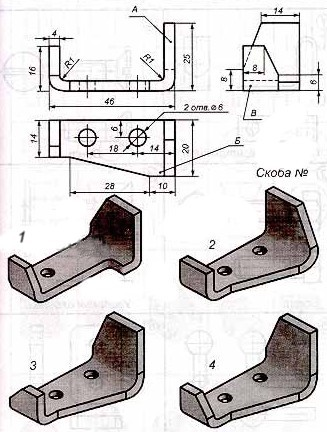 Выберите один правильный:1) 12) 23) 34) 4Отметьте виды, необходимые и достаточные для изображения данной детали 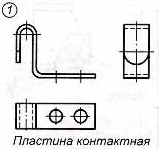 Выберите несколько правильных ответов:1) Главный вид2) Вид сверху3) Вид слеваСопоставьте чертеж, обозначенный цифрой, и рисунок, обозначенный буквой. 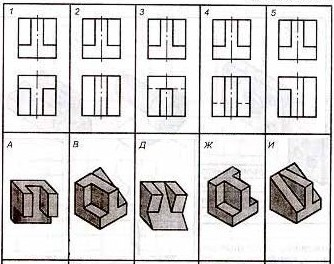 Укажите соответствие для всех 5 вариантов ответа:1) 1 - ____ 2) 2 - ____ 3) 3 - ____ 4) 4 - ____ 5) 5 - ____Отметьте виды, необходимые и достаточные для изображения данной детали 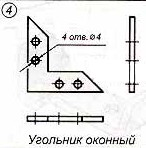 Выберите несколько правильных ответов:1) Главный вид2) Вид сверху3) Вид слеваОтметьте виды, необходимые и достаточные для изображения данной детали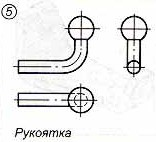 Выберите один правильный ответ:1) вид спереди 2) вид сверху 3) вид слева 4) вид спереди и вид слева5) вид спереди, вид сверху, вид слеваЭскизом называется...1) чертеж детали, выполненный от руки и позволяющий изготовить деталь2) объемное изображение детали3) чертеж, содержащий габаритные размеры детали4) аксонометрическая проекция детали, выполненная от рукиРазмер детали для построения эскиза определяется1) с помощью линейки2) с помощью штангенциркуля3) на глаз4) с помощью чертежных инструментов (линейки, циркуля, транспортира и т.д.)Основные плоскости проекций Выберите несколько правильных ответов:1) фронтальная2) передняя3) задняя4) верхняя5) горизонтальная6) боковая7) левая8) профильнаяНеметаллические детали на разрезах штрихуют…Выберите несколько правильных ответов:1) широкими параллельными линиями2) узкими параллельными линиями3) ромбической сеткой4) сплошным закрашиваниемМасштабом называется1)   расстояние между двумя точками на плоскости 
2)   пропорциональное уменьшение размеров предмета на чертеж3) отношение линейных размеров на чертеже к действительным размерамВАРИАНТ 2.Задание Варианты ответаСопоставьте чертеж, обозначенный цифрой, и рисунок, обозначенный буквой.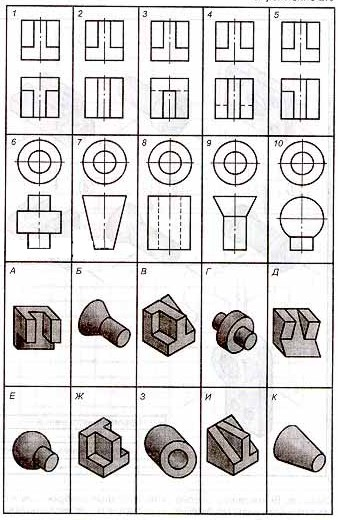 Укажите соответствие для всех 10 вариантов ответа:Отметьте виды, необходимые и достаточные для изображения данной детали 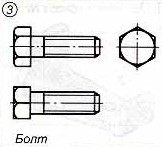 Выберите несколько правильных ответов:1) Главный вид2) Вид сверху3) Вид слеваОтметьте виды, необходимые и достаточные для изображения данной детали 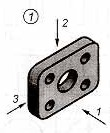 Выберите несколько правильных ответов:1) Главный вид 12) Вид сверху 23) Вид слева 3Отметьте виды, необходимые и достаточные для изображения данной детали 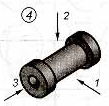 Выберите несколько правильных ответов:1) Главный вид 12) Вид сверху 23) Вид слева 3Отметьте виды, необходимые и достаточные для изображения данной детали 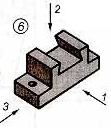 Выберите несколько правильных ответов:1) Главный вид 12) Вид сверху 23) Вид слева 3На эскизе проставляют:Выберите один правильный ответ:1) необходимые размеры для изготовления детали;2) габаритные размеры;3) установочные размеры;4) только основную надписьОсновные плоскости проекций Выберите один правильный ответ:1) центральная, нижняя, боковая2) передняя, левая, верхняя3) фронтальная, горизонтальная, профильная4) нет верного ответаБуквой R обозначаетсяВыберите один правильный ответ:1) расстояние между любыми двумя точками окружности2) расстояние между двумя наиболее удаленными противоположными точками3) расстояние от центра окружности до точки на ней4) максимальная длина деталиОсновные три вида изображения деталиВыберите один правильный ответ:1) Главный вид, фронтальный, прямоугольный;2) Главный вид, вид сверху, слева;3) Главный вид, слева, вид справаУкажите угол, под которым осуществляется штриховка металлов (графическое изображение металлов) в разрезахВыберите один правильный ответ:1) Под углом 30 градусов к линии контура изображения, или к его оси или к линии рамки чертежа;2) Под углом 60 градусов к линии контура изображения, или к его оси или к линии рамки чертежа;3) Под любыми произвольными углами;4) Под углом 45 градусов к линии контура изображения, или к его оси или к линии рамки чертежаРабочая программа дисциплины«Устройство и эксплуатация котельных установок»1. Цель и задачи дисциплины:  С целью овладения указанным видом профессиональной деятельности и соответствующими профессиональными компетенциями обучающихся в ходе осваивают эксплуатацию котлов, систему отопления ПК 4.1. Читать функциональные схемы теплоснабжения,  ПК 4.2. Эксплуатировать котлы .2. Требования к результатам освоения дисциплины В результате изучения дисциплины студент должен: знать: - принципиальные схемы центральных тепловых пунктов ЦТП-схемы теплоснабжения-понимать сущность системы теплоснабжения;-виды котлов;-эксплуатацию котлов;-контрольно - измерительные приборы в обслуживании тепло системе;уметь: -читать схемы присоединения систем ГВС;-выбор трассы тепловых сетей;-заполнения технологической документации;-работы с измерительными электрическими приборами, средствами измерений;3. Содержание дисциплины a. Разделы (темы, модули) дисциплины и виды занятийб.Краткое содержание разделов (тем, модулей)1. Предмет и задачи курса.Тема 1. Устройство котловКлассификация котельных агрегатов. Котлы с естественной циркуляцией. Котлы с принудительным движением теплоносителя. Кратность циркуляции. Схемы движения воды, пароводяной смеси и пара в котлах с циркуляцией теп-лоносителя.Основные элементы паровых и водогрейных котлов. Топки для сжигания газообразных, жидких и твёрдых топлив. Гарнитура котла. Каркас и обмуровка котла. Обмуровка котельного агрегата.Барабаны паровых котлов. Сепарационные устройствабарабана. Схема ступенчатого испарения воды. Водяные экономайзеры. Чугунные и стальные водяные экономайзеры и схемы их включения. Воздухоподогреватели рекупе-ративного и регенеративного типа.Тепловой баланс котельного агрегата. Общее уравнение теплового балан-са котельного агрегата. Полезно используемая теплота для производства пара. Потери теплоты с уходящими газами. Потери от химической неполноты сгора-ния. Потери теплоты от наружного охлаждения. Зависимость КПД котла от его  20нагрузкиТема2. Устройство систем отопления и горячего водоснабженияХарактеристика природных вод. Состав воды. Растворимые и нерастворимые примеси в воде. Жесткость постоянная и временная, единицы ее измерения. Условия образования накипи и ее влияние на экономичность и надежность работы котла.
Удаление из воды механических примесей. Механические фильтры, их назначение, устройство и эксплуатация. Умягчение воды. Понятие о «H» – катионирование и «Na» – натрий катионировании, их преимущества и недостатки. H – катионитовые и натрий катионитовые фильтры, их назначение, устройство и эксплуатация Катионитовые материалы, их виды, марки, основные характеристики, достоинства и недостатки. Взрыхление, регенерация и отмывка фильтров. Обслуживание фильтров во время работы. Технологические операции по водоподготовке, их последовательность и продолжительность.
Солерастворители, их назначение, устройство и обслуживание. Мокрое хранение поваренной соли, его преимущества. Применяемое оборудование и его эксплуатация. Металлические и железобетонные емкости для мокрого хранения соли.
Деаэрация питательной воды. Деаэраторы, их назначение, принцип действия, конструкции и эксплуатация. Регулирование температуры и давления в атмосферных деаэраторах. Контроль за содержанием кислорода в питательной воде. Влияние водоподготовки на надежность и экономичность работы котельной. Нормы качества питательной, котловой, подпиточной, сетевой, и продувочной волы.  Периодическая и непрерывная продувка котлов. Способы очистки котлов от накипи. Требования Правил к водному режиму котлов.Тема 3. Устройство-контрольно-измерительных приборовНазначение, принцип действия, устройство, пределы измерения,
классы точности и места установки простых и средней сложности приборов, используемых для измерения температуры, давления, расхода и состава уходящих газов. Способы проверки их исправности. Требования Правил к ним. 
Манометры, их Госповерка. Ежесменная и периодическая проверка исправности манометров на месте их установки. Ртутные термометры, термометры сопротивления, термопары. Тягонапоромеры. Расходомеры воды и пара.
Понятие о системах автоматического регулирования, их видах,
составных частях, областях применения, преимуществах и недостатках.
Автоматическое регулирование технологических процессов в котельной: регулирование давления, температуры и уровня в атмосферном деаэраторе, уровня воды в котлах, разряжение в топке и т.д. Датчики и исполнительные механизмы системы автоматического регулирования, их расположение.
Назначение автоматики безопасности и аварийной сигнализации в котельной. Автоматика безопасности паровых котлов, работающих на жидком и газообразном топливе. Автоматика безопасности водогрейных котлов, работающих на жидком и газообразном топливе. Датчики и исполнительные механизмы этой автоматики.

Аварийная сигнализация при работе на жидком и газообразном топливе, ее назначение и действие. Датчики, световые табло и исполнительные механизмы этой сигнализации.
Обслуживание и проверка исправности автоматики безопасности и аварийной сигнализации (сроки, ответственные, технология проверки и фиксирование ее результатов). Требования Правил к автоматике безопасности и аварийной сигнализации.
Автоматизация котельных.
Упражнения. Изучение Инструкции по эксплуатации автоматики безопасности и аварийной сигнализации. Разбор возможных случаев срабатывания автоматики безопасности и последующих действий оператора котельной.Тема 4. Эксплуатация котельных установокПрава и обязанности оператора котельной, ответственного за безопасную эксплуатацию котлов, пароперегревателей и экономайзеров.
Понятие о документации которая должна вестись в котельной. Требования к ведению сменного журнала и суточной ведомости.
Производственная инструкция для персонала котельной – основной документ, определяющий права, обязанности, ответственность персонала котельной. 
Понятие о технологическом освидетельствовании котлов (назначение, объем работы, периодичность, кем проводится).
Порядок приема и сдачи смены. Подготовка котла к растопке. Растопка котла и включение его в действующий паропровод. Рабата котла при переменных нагрузках. Регулирование подачи топлива, разрежения и дутья. Продувка котла и обдувка поверхностей нагрева. Плановая и аварийная остановка котла. Случаи аварийной остановки котла. Действия персонала в аварийной обстановке. 
Понятие о планово-предупредительном ремонте (ППР) котла и котельного оборудования. Нормативные документы по организации и ППР. Состав и продолжительность ремонтного цикла. Межремонтное обслуживание котла и котельного оборудования. Типовой объем работ при капитальном ремонте котла. Неукоснительное выполнение графика ППР – залог безаварийной работы котельной.
Требования Правил к эксплуатации котлов.
Упражнения. Изучение Производственной инструкции для персонала котельной. Права и обязанности оператора котельной. Дисциплинарная и другие виды ответственности оператора котельной за нарушение Производственной инструкции.
Правила эксплуатации котельных установок. Порядок плановой остановки котла и его расхолаживания. Порядок аварийной остановки котла.Тема 5. Аварии в котельных, пути их предупреждения и локализацииКлассификация аварий с котлами по категории. Расследования аварий, происшедших при эксплуатации котлов.  Аварии котлов: из-за неисправности автоматики безопасности и аварийной сигнализации; при обслуживании котлов необученным персоналом; из-за дефектов, допущенных заводом-изготовителем котла; из-за нарушения водного режима; из-за физического износа котла. Меры профилактики и локализации аварии. 
Упражнения. Проведение противоаварийных тренировок операторов котельной.Формы текущей и промежуточной аттестации и оценочные материалы:текущая аттестация: опрос, диалог, защита реферата; промежуточная аттестация: зачёт.Оценочные материалы:Тест.  Котельные установки. 1.    Агрегаты, предназначенные для выработки водяного пара называютсяA).              водогрейными котламиB).              паровыми турбинамиC).              котельными агрегатамиD).              паровыми подогревателямиE).               тепловыми двигателями2.    Арматурой называют устройства     A).              служащие для удаления шлака и золы     B).              служащие для выявления неплотностей газовоздушного тракта     C).              служащие для обслуживания и ремонта поверхностей     D).              служащие для монтажа оборудования     E).         предназначенные для прекращения подачи теплоносителя или изменения его количества3.    Аэродинамическое сопротивление складывается из   A).              сопротивления трения и местных сопротивлений    B).              сопротивления трения и сопротивлений вязкости    C).              сопротивления внутреннего трения и избыточного напора    D).              потери полного давления и геометрической высоты расположения    E).               участка самотяги и сопротивления трения4.    В диффузионных горелках газ и воздух подаются в топку  A).         предварительно подогретыми   B).с высокой скоростью   C).         предварительно частично перемешанными  D).         предварительно полностью перемешанными  E). раздельно5.                  В котельных первой категории должна предусматриваться установкаA).            не более трех котлов        B).            одного котла        C).            не менее двух котлов            D).            не более двух котлов           E).               не менее трех котлов6.                  В котельных с водогрейными котлами следует предусматривать деаэраторыA).              резервные       B).              атмосферные      C).              повышенного давления        D).              питательные       E).               вакуумные7.                  В маркировке котла ДЕ-10-14ГМ цифра 10 обозначает    A).              температуру пара    B).              давление пара в атм     C).              давление пара в МПа     D).              паропроизводительность в кг/с     E).               паропроизводительность в т/ч8.                  В промышленных котлах, работающих при давлении пара до 2,16 МПа, чаще всего применяются экономайзеры    A).              чугунные    B).              из легированной стали    C).              латунные     D).              стальные     E).               трубчатые 9.                  В топках с чешуйчатыми цепными решетками прямого хода рекомендуется сжигатьA).              бурый уголь    B).              каменный уголь   C).              природный газ   D).              мазут   E).         антрациты марок АС и АМ10.              Взрывные клапаны предназначены дляA).              отбора проб газовой среды во время работы котлаB).              предотвращения разрушающих последствий, вызываемых повышением давления в топкеC).              регулирования воздушной среды        D).              удобства ремонта топки изнутри    E).               прохода эксплуатационного персонала11.              Вихревой метод сжигания топлива используется в топках     A).              с твердым шлакоудалением     B).              факельных газомазутных    C).              с жидким шлакоудалением     D).              смешаннымE).               циклонных12.              Влажность топлива, доведенного при подсушке до равновесного состояния в воздухе, имеющем относительную влажность 65% и температуру 20º С, называют   A).              гидратной   B).              приведенной   C).              гидроскопической D).              относительной  E).               внутренней13.              Вода, поступающая для котлов и предназначенная для восполнения испарившейся воды, называется     A).              продувочной    B).              котловой     C).              сырой   D).              исходной     E).               питательной14.              Водоподогревательные установки (теплообменники) применяются в котельных для     A).              подогрева воздуха    B).              регулирования температуры воды    C).              подготовки топлива к сжиганию в топке     D).              регулирования температуры уходящих газов    E).               подогрева питательной воды, сетевой воды, охлаждения продувочной воды котлоагрегата, конденсации отработавшего пара15.              Воздух, вдуваемый непосредственно в топочную камеру, называетсяA).              острый   B).              вторичный C).              горячий     D).              первичный E).               предварительный16.              Воздухоподогреватели предназначены для    A).              деаэрации воды    B).              охлаждения уходящих газов     C).              перегрева пара за счет теплоты уходящих газов     D).              подогрева воздуха за счет теплоты уходящих газов     E).               подогрева воды за счет теплоты уходящих газов17.              Впрыскивающий пароохладитель представляет собойA).              систему трубок, образующих плоские плотные пакеты с входными и выходными коллекторами    B).              пластинчатый теплообменник     C).              змеевик из параллельно включенных по пару труб     D).              трубчатый теплообменник     E).               участок паропровода, в котором расположена перфорированная труба с отверстиями для распыления конденсата18.              Вторичный воздух в вихревые топки подается в количестве    A).              в сопла - 100%    B).              в сопла - 10%    под решетку- около 90%     C).              в сопла - около 30% и под решетку- около 60%       D).              в сопла - около 80% и под решетку- около 10%19.              Вязкость мазута зависит от A).              давления    B).              объема мазута     C).              содержания кислорода    D).              марки     E).               температуры20.              Газ и воздух перед поступлением в топку предварительно полностью перемешиваются в     A).              горелках частичного предварительного смешения     B).              пылеугольных горелках    C).              мазутных форсунках      D).              диффузионных горелках      E).               горелках полного предварительного смешения21.              Газообразное или жидкое вещество, применяемое в машинах для преобразования энергии или получения теплоты или холода, называетсяA).              компонентом термодинамической системы     B).              паром    C).              термодинамическим параметром      D).              агрегатным состоянием вещества     E).               теплоносителем22.              Гарнитура парового котла предназначена дляA).              контроля и измерения расходов воздуха и продуктов сгорания    B).              обслуживания топки и газоходов в обмуровочном ограждении котла и защиты    C).              обмуровки от разрушения при взрыве    D).              для внешнего осмотра котла   эE).               ксплуатации экранов, шлакоудаляющих устройств    F).               регулирования работы котла23.              Гибкое регулирование паровой и водогрейной нагрузок при переводе серийных водогрейных котлов на комбинированный режим производится путем    A).              изменения расхода топлива      B).              изменения числа работающих горелок       C).              уменьшения поверхности барабана      D).              разделения конвективной шахты на две части      E).               увеличения объема барабана24.              Гидравлическое сопротивление тракта подачи угольной пыли преодолеваетсяA).              центробежным сепаратором   B).              дутьевым вентилятором   C).              электродвигателем  D).              дымососом   E).               питательным насосом25.        Горение заранее перемешанной смеси топлива и окислителя называется    A).        гетерогенным B).         кинетическим     C).        ламинарным    D).        диффузионным      E).         турбулентным26.              Горючие вторичные энергоресурсы этоA).              потенциальная энергия газов, выходящих из технологических агрегатов с избыточным давлением, которое может быть использовано в утилизиационных установках для получения других видов энергии   B).              теплота основных продуктов, отходящих газов технологических агрегатов   C).              кинетическая энергия газов выходящих из технологических агрегатов   D).              физическая теплота основных и побочных продуктов, отходящих газов технологических агрегатов, а также систем охлаждения их элементов   E).               побочные газообразные продукты технологических процессов27.              Горючими элементами топлива являются A).              углерод, водород, азот     B).              водород, кислород, азот     C).              углерод, водород, кислород     D).              азот и кислород     E).               углерод, водород, сера28.              Движущая сила, обусловленная разностью давлений между воздухом, поступающим в топку и продуктами сгорания, покидающими котел, называется     A).              противоточной тягой     B).              одноступенчатой системой тяги     C).              естественной тягой      D).              искусственной тягой     E).               прямоточной тягой29.              Двухступенчатое испарение не предусмотрено в котлах серии A).              ДКВР   B).              БКЗ-320-140   C).              ГМ-50-14    D).              КВТС    E).               Т-50-40/1430.              Двухступенчатый подогрев воздуха позволяет получить     A).              меньший присос воздуха      B).              меньшую температуру стенки     C).              меньший температурный напор во второй ступени     D).              более низкую температуру горячего воздуха     E).               более высокую температуру горячего воздухаРабочая программа дисциплины
Практикум: МП «Илимпийские теплосети» ЭМРI. Цели и задачи дисциплины:Цель: С целью овладения указанными видами профессиональной деятельности и соответствующими профессиональными компетенциями, слушателями в ходе освоения программы учебной практики должен:           II. Требования к результатам освоения дисциплины:В результате изучения дисциплины слушатель должен:Знать:определять виды работ по обслуживанию основного и вспомогательного оборудования; выбирать для работы инструмент и материалы;применять методы и средства контроля работы основного и вспомогательного котельного оборудования;определять и выбирать способы устранения неисправностей в работе котельного оборудования;применять правила ПТЭ, ПТБ, правила Ростехнадзора России при аварийном обслуживании котлов и вспомогательного оборудования; выбирать необходимые инструменты и приспособления при аварийном обслуживании котлов и вспомогательного оборудования;Уметь:устройство и технические характеристики котла и вспомогательного оборудования;технологический процесс работы агрегатов; тепловые схемы;газомазутную и газовоздушную системы, системы продувок и устройства по обдуву поверхностей нагрева котла;методы и средства контроля работы основного и вспомогательного котельного оборудования;назначение и принцип работы автоматических регуляторов, тепловых защит, блокировок, сигнализации и средств измерений;виды неисправностей в работе котельного оборудования, их причины и способы предупреждения неисправностей котельного оборудования;виды аварий и неполадок на котельном оборудовании; причины при аварийном обслуживании котлов и вспомогательного оборудования. 3. Содержание дисциплины a. Разделы (темы, модули) дисциплины и виды занятийIV. Формы текущей и промежуточной аттестации и оценочные материалыМатериалы промежуточной аттестации представлены в таблице: Разделы (темы, модули) дисциплины и виды занятийПеречень контрольных вопросов1.Тепловая схема котельной с водогрейными котлами.2.Тепловая схема котельной с паровыми котлами.3.Тепловая схема котельной с паровыми и водогрейными котлами.4.Схема газоснабжения котельной.5.Схема мазутного хозяйства.6.Принципиальная схема подготовки питательной воды.7.Горение топлива. Полное и неполное горение. Контроль процесса горения.8.Значение циркуляции воды в паровом котле. Причины и последствия нарушения циркуляции.9.Назначение, устройство и принцип действия атмосферного термического деаэратора.10.Коэффициент избытка воздуха и его влияние на КПД котла.11.Жидкое топливо, температура вспышки, воспламенения и самовоспламенения.12.Балансовые испытания котельного агрегата13.Случаи и порядок аварийной остановки парового котла.14.Контрольно-измерительные приборы. Требования «Правил» к приборам КИП.15.Случаи и порядок аварийной остановки водогрейного котла16.Действия оператора при аварийной остановки котла.17.Устройствои принцип действия скоростного пароводяного подогревателя.Организационно-педагогические условия реализации программыУчебно-методическое и информационное обеспечение программы:1.Васильченко, Ю. В.Промышленные тепловые электростанции [Электронный ресурс] : учебное пособие /ВасильченкоЮ. В. - Белгород : Белгородский государственный технологический университет им. В.Г. Шухова, ЭБС АСВ, 2017. - 180 с. 2.Губарев, А.В. Паротеплогенерирующие установки промышленных предприятий: учеб. пособие для вузов / А.В. Губарев. –Белгород: Изд-во БГТУ, 2013 –240 с.3.Губарева, В. В.Тепломассообменное оборудование предприятий [Электронныйресурс] :учебное пособие /Губарева В. В. - Белгород : Белгородский государственный технологический университет им. В.Г. Шухова, ЭБС АСВ, 2016. - 202 с.4.Смородин С.Н., Иванов А.Н., Белоусов В.Н. Котельные установки и парогенераторы: учебное пособие. 2-е изд-е, испр./ ВШТЭ СПбГУПТД. - СПб., 2018. 185 с. 5.Белоусов В.Н., Смородин С.Н., Смирнова О.С. Топливо и теория горения.Ч.1,Топливо: учебное пособие / СПбГТУРП. –СПб., 2011– 84с.6.Белоусов В.Н., Смородин С.Н., Смирнова О.С. Топливо и теория горения.Ч.2,Теория горения: учебное пособие / СПбГТУРП. –СПб., 2011–139 с.7.А.Н. Иванов, Белоусов В.Н., Смородин С.Н. Теплообменное оборудование промпредприятий: учебное пособие / ВШТЭ СПбГУПТД. - СПб., 2016 - 184 с8.Смородин С.Н., Белоусов В.Н., Лакомкин В.Ю. Методы энергосбережения в энергетических, технологических установках и строительстве: учебное пособие / СПбГТУРП.- СПб., 2014.- 99 с.9.Смородин С.Н., Белоусов В.Н., Лакомкин В.Ю. Системы и узлы учета расхода энергоресурсов: учебное пособие / СПбГТУРП.–СПб., 2014. –20 с.10.Котельныеустановки и парогенераторы. Компьютерный тренажерБКЗ-75-39: методическиеуказанияклабораторнымработам/ сост.: 11.С.Н. Смородин, В.Д. Цимбал, В.Н. Белоусов; ВШТЭ СПбГУПТД.- СПб., 2018. -9б)	дополнительная литература, в т.ч. из ЭБС:. Электронная библиотека Требования к слушателям программы:К освоению программы профессионального обучения допускаются лица, имеющие образование не ниже среднего (полного) общего.Педагогические условия:К реализации программы привлекаются специалисты, имеющие соответствующую профилю подготовки квалификацию и (или) опыт работы.Особенности освоения программы инвалидами и лицами с ограниченными возможностями здоровья:Для инвалидов и лиц с ограниченными возможностями учебный процесс осуществляется в соответствии с Положением. Особенности реализации программы при различных формах обучения:VIII. КОМПОНЕНТЫ, ОПРЕДЕЛЯЕМЫЕ РАЗРАБОТЧИКОМ
ОБРАЗОВАТЕЛЬНОЙ ПРОГРАММЫОбъем контактной работы слушателей с преподавателем может варьироваться в зависимости от требований заказчика. Возможно также перераспределение объемов отдельных тем программы профессиональной подготовки в соответствии с составом слушателей, их конкретными потребностями.№ п/пНаименование дисциплиныПериод обученияПериод обученияОбъем работы слушателяОбъем работы слушателяОбъем работы слушателяОбъем работы слушателя№ п/пНаименование дисциплиныЭкзаменыЗачетыВсегоАудиторных часовАудиторных часовСамостоятельная работа№ п/пНаименование дисциплиныЭкзаменыЗачетыВсегоЛекцииПрактические занятияСамостоятельная работа1.Основы рыночной экономикиЗ2614662.Электротехника З3020643.Материаловедение З40241244Чтение чертежейЗ30128105.Устройство и эксплуатации котельных установок Э905220186Практикум ЭМР «Илимпийские теплосети»З180180 7Квалификационный экзамен668Экзаменов 19Зачетов 5Всего: 40212223842№ п/пНаименование дисциплиныКоличество аудиторных часовПорядковый номер недели1Основы рыночной экономики201-42Электротехника 261-63Материаловедение 361-74Чтение чертежей203-65Устройство и эксплуатации котельных установок 721-66Практикум ЭМР «Илимпийские теплосети»1807-127Зачетов 51-68Экзаменов 149Итоговая аттестация 6810Итого278№п/пНаименование раздела дисциплиныЛекцииПрактические занятияСРСВсегочас.1Введение 222Сущность рынка42283Рынок труда 42285Экономическое развитие4228Итого 146626Объемпроизводства(шт.)переменныеиздержкиобщиеиздержкисредние общиеиздержки (руб.)предельныеиздержки120,00 руб.239,00 руб.362,00 руб.487,00 руб.5115,00 руб.6149,00 руб.№ п/пНаименование раздела дисциплинылекцииПракт. зантияеСРСВсего час.1Электрическая энергия 4-42Электрические цепи постоянного тока42173Электромагнетизм и электромагнитная индукция42174Переменный электрический ток41165Электроизмерительные приборы4116Итого:206430№ п/пНаименование раздела дисциплинылекцииПракт. зантияеСРСВсего час.1Основные сведения о строении и свойствах металлических материалов4-42Железоуглеродистые сплавы53193Термическая и химико-термическая обработка металлов53194Цветные металлы, сплавы и антифрикционные материалы53195Неметаллические материалы5319Итого:2412440№ п/пНаименование раздела дисциплинылекцииПракт. занятиеСРСВсего час.1Введение 2--22Оформление выполнение чертежей. 21253Основы проектирование черчения22264Неразъемные соединения, разъемные соединения22265Сборочные чертежи43411Итого:1281030№ п/пНаименование раздела дисциплинылекцииПракт. занятиеСРСВсего час.1Устройство котлов 823132Устройство систем отопления и горячего водоснабжения754163Устройство-контрольно-измерительных приборов1244204Эксплуатация котельных установок1554245Аварии в котельных, пути их предупреждения и локализации104317Итого:52201890№ п/пНаименование раздела дисциплинылекцииПракт. зантияеСРСВсего час.1Введение. Ознакомление с котельной.-30-302Инструктаж по технике безопасности, пожарной и электробезопасности.-30-303Обслуживание водогрейных котлов.30304Работа с контрольно-измерительными приборами и средствами автоматизации.-30-305Работа в качестве помощника (кочегара) котельной.-30-306Итоговая конференция (презентация результатов практикума)- обработка и анализ полученной информации, подготовка отчета по практикуму.защита итогов производственной практикума.-30-30Итого:-180-180Форма обученияФорма обученияФорма обученияВиды учебной работыОчнаяОчно-заочнаяЗаочнаяАудиторные занятия (час.)360-Самостоятельная работа (час.)42-Итого (час.)402-